Georgia Trauma Foundation Trauma Education Database 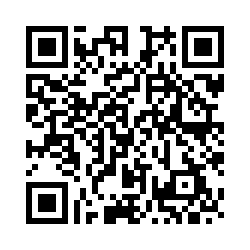 